LEITH ROSS SHARES ‘WE’LL NEVER HAVE SEX’OUT TODAY ALONGSIDE SELF-DIRECTED VIDEOANNOUNCES UK/EU TOUR SUPPORTING ANDY SHAUF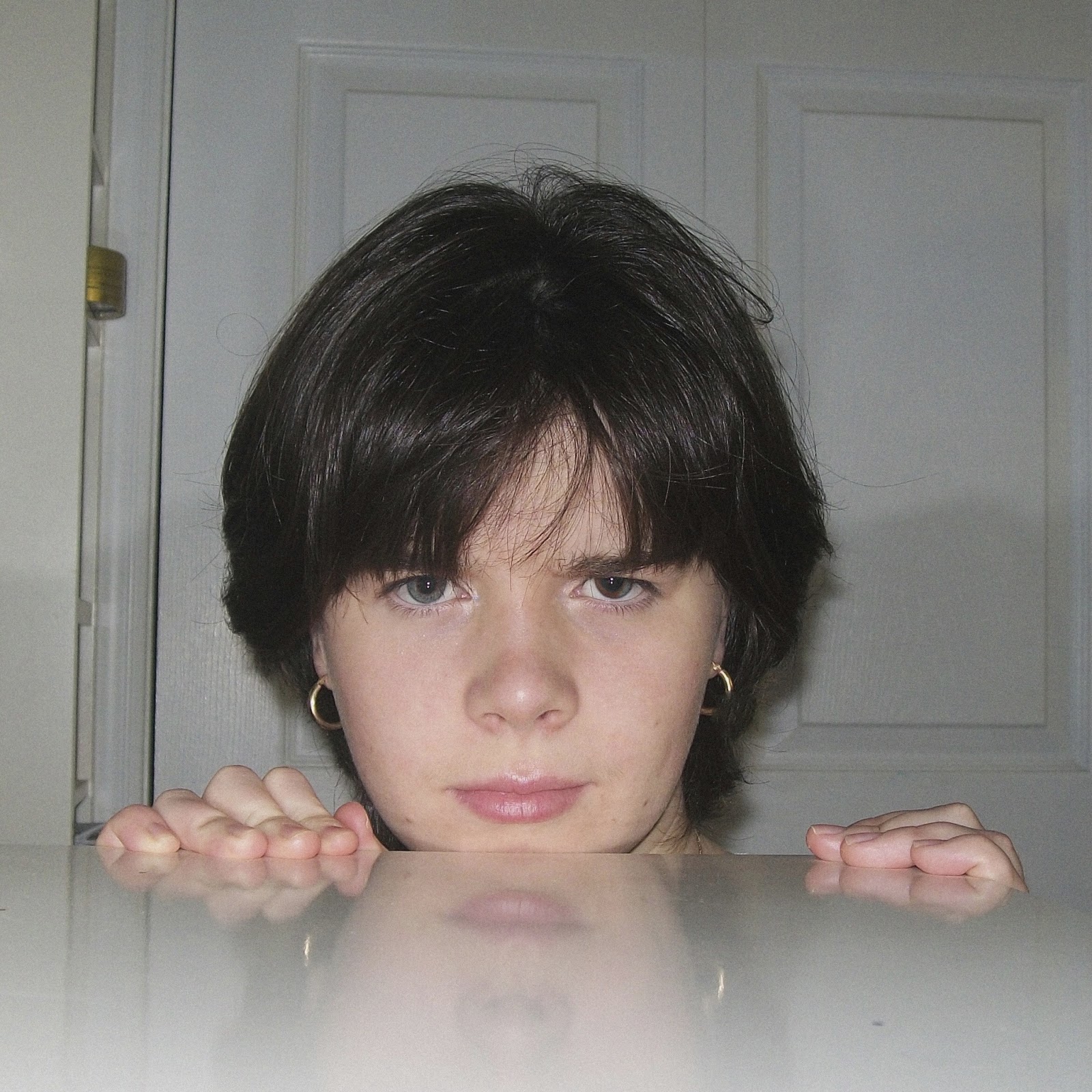 Canadian songwriter and musician Leith Ross shares their new single ‘We’ll Never Have Sex’. After finding viral fame, the single’s official studio release is shared alongside a self-directed and produced video, both available to buy and stream now via Polydor Records. On the inspiration behind the video, Leith says, “This video is three stories about the same feeling. I wanted them to co-exist because I think they explain each other, and they all feel like the same ache to me. I’m not sure if I can really describe it but I think it’s some mix of nostalgia, desperation, loss of innocence, resignation, and like... grief? All three stories mean so much to me, and it’s been so friggin painful and perfect to get to see them being told together.”They continue, “This video was created with the dearest of friends, all of whom are mind-numbingly talented and kind. We got to recreate a middle school dance together and it was the best. Thank you endlessly to Jen, Buio, Niamh, Fontine, PJ, and Rebs for your time, energy, love, and patience. Thank you to Jess for being my first best friend, and of COURSE, thank you to Madison for getting her five dollar bill stuck in the change machine.”Raised outside Ottawa, Ontario, Leith Ross — who uses neutral pronouns — credits everything from their celtic familial roots to the Highschool Musical film series as inspiring factors in their music. Their debut ‘Motherwell’ EP explored their own coming-of-age story, in the hopes of providing the soundtrack to shaping that moment for others. Now, Leith continues their journey in excavating themes of identity, sense of self and their relationship with the world around them. Alongside the release of ‘We’ll Never Have Sex’, Leith also announces a full European and UK tour in support of Andy Shauf, in addition to a forthcoming performance at The Great Escape festival in Brighton. Full details follow. EU/UK Tour w/ Andy Shauf Apr 18 - Dudingen Switzerland - Bad BonnApr 19 - Feyzin France - L'Epicerie ModerneApr 20 - Mérignac France - KrakatoaApr 21 - Paris France - Le TrianonApr 22 - Rouen France - Le 106 - ClubApr 23 - Esch Sur Alzette Luxembourg  - KulturfabrikApr 24 - Utrecht Netherlands - TivoliVredenburg PandoraApr 25 - Rotterdam Netherlands - RotownApr 26 - Nijmegen Netherlands - DoornroosjeApr 28 - Copenhagen Denmark - LoppenApr 29 - Oslo Norway - Ingensteds OsloApr 30 - Stockholm Sweden - Nalen KlubbMay 2 - Hamburg Germany - KnustMay 3 - Berlin Germany - Silent Green KulturquartierMay 5 - Brussels Belgium - Botanique- ChapiteauMay 6 - Cologne Germany - LuxorMay 7 - Genk Belgium - C-mineMay 9 - Birmingham UK - The Castle and FalconMay 10 - Edinburgh UK - SummerhallMay 11 - Glasgow UK - DrygateMay 12 - Manchester UK - GorillaMay 13 - Leeds UK - Brudenell Social ClubMay 14 - Bristol UK - Fiddlers ClubMay 16 - London UK - 02 Shepherds Bush EmpireMay 18 - Belfast Uk - The Belfast Empire Music HallMay 19 - Dublin Ireland - The Button FactoryLEITH ROSS: TIKTOK | INSTAGRAM | TWITTER | FACEBOOK | YOUTUBE | WEBSITEFor more information and press enquiries please contactJenny Entwistle – Jenny@chuffmedia.comWarren Higgins – warren@chuffmedia.com 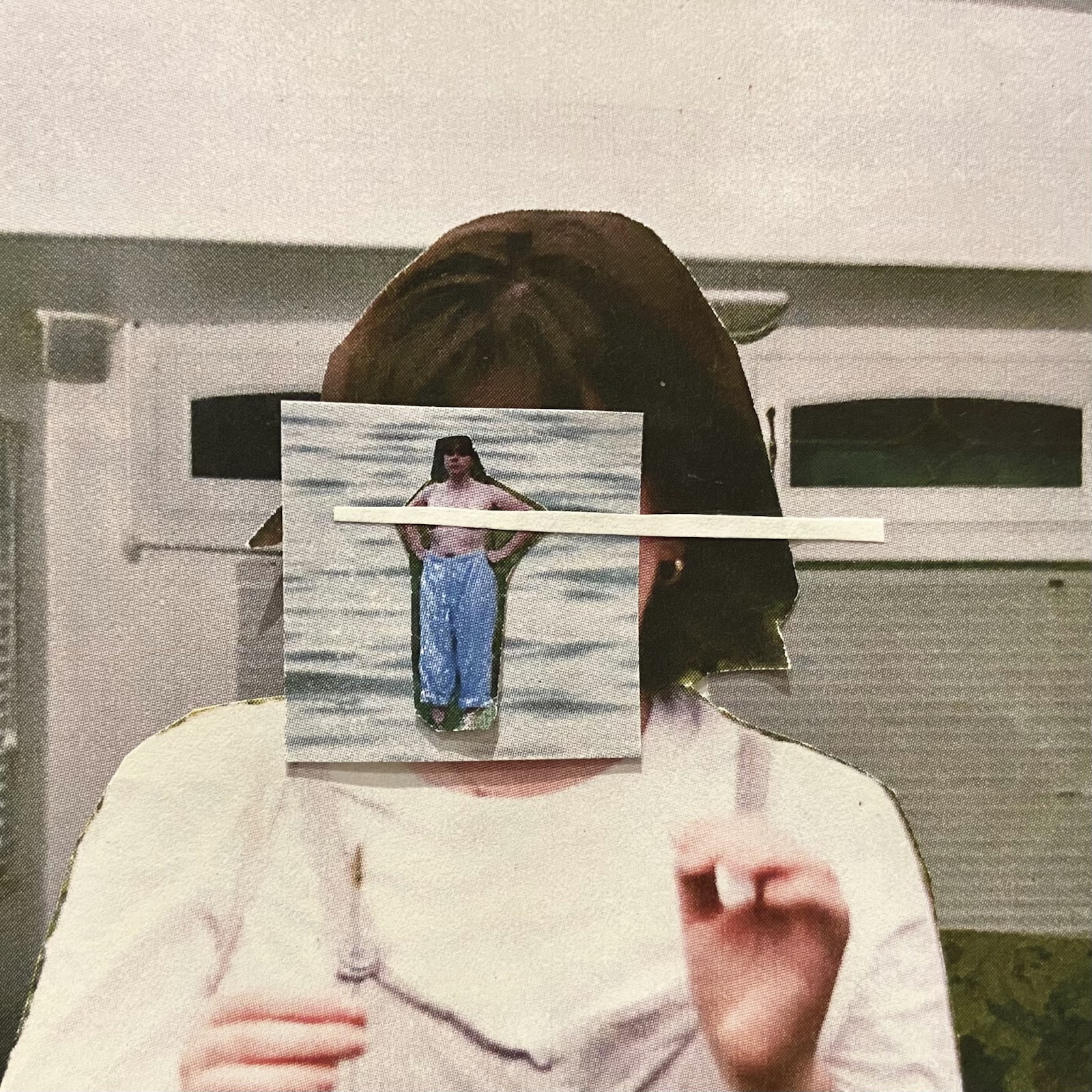 